                                                                                                                                                   August 09, 2019              Money Market Operations as on August 08, 2019                                                                                                                  (Amount in Rupees billion, Rate in Per cent) RESERVE POSITION@@ Based on Reserve Bank of India (RBI) / Clearing Corporation of India Limited (CCIL).   -   Not Applicable / No Transaction **   Relates to uncollateralized transactions of 2 to 14 days tenor. @@ Relates to uncollateralized transactions of 15 days to one year tenor # The figure for the cash balances with RBI on Sunday is same as that of the previous day (Saturday). $ Includes refinance facilities extended by RBI ¥  As per the Press Release No. 2014-2015/1971 dated March 19, 2015
*  Net liquidity is calculated as Repo+MSF+-Reverse Repo
                                                                                                                                   Ajit Prasad
Press Release : 2019-2020/390	                                                              Director (Communications)प्रेस प्रकाशनी  PRESS RELEASEसंचार विभाग, केंद्रीय कार्यालय, एस.बी.एस.मार्ग, मुंबई-400001_____________________________________________________________________________________________________________________DEPARTMENT OF COMMUNICATION, Central Office, S.B.S.Marg, Mumbai-400001फोन/Phone: 022-22660502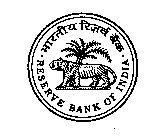 भारतीय रिज़र्व बैंकRESERVE BANK OF INDIA वेबसाइट : www.rbi.org.in/hindiWebsite : www.rbi.org.inइ-मेल email: helpdoc@rbi.org.inMONEY MARKETS@MONEY MARKETS@Volume 
(One Leg)Weighted Average Rate      RangeA.Overnight Segment (I+II+III+IV)   	2,112.125.344.00-5.80A.I.  Call Money   	121.845.274.10-5.65A.II. Triparty Repo 1,429.585.355.30-5.50A.III. Market Repo       560.455.344.00-5.50A.IV. Repo in Corporate Bond 0.255.805.80-5.80B.Term Segment B.I. Notice Money**  2.535.204.75-5.40B.II. Term Money@@6.83-5.40-6.75B.III. Triparty Repo 2.505.395.38-5.40B.IV. Market Repo 39.585.474.00-5.65B.V. Repo in Corporate Bond 2.205.555.55-5.55RBI OPERATIONS@		RBI OPERATIONS@		Auction DateTenor (Days)Maturity 
DateAmount Outstanding   CurrentRate/Cut  
off RateC.Liquidity Adjustment Facility (LAF)Liquidity Adjustment Facility (LAF)(i) Repo (Fixed  Rate)                          Thu, 08/08/20191Fri, 09/08/201954.445.40(ii) Repo (Variable Rate)(ii.a) Regular 14-dayFri, 26/07/201914Fri, 09/08/201986.955.76Tue, 30/07/201914Tue, 13/08/201933.705.76Fri, 02/08/201914Fri, 16/08/201925.505.76Tue, 06/08/201914Tue, 20/08/201925.105.76(ii.b) Others-----(iii) Reverse Repo (Fixed  Rate)   Thu, 08/08/20191Fri, 09/08/2019101.015.15(iv) Reverse Repo (Variable Rate)Thu, 08/08/20191Fri, 09/08/2019700.195.39Thu, 08/08/20191Fri, 09/08/2019700.035.39Fri, 02/08/20197Fri, 09/08/2019127.155.74Wed, 03/07/201963Wed, 04/09/20198.005.74D.Marginal Standing Facility (MSF)Thu, 08/08/20191Fri, 09/08/201919.005.65E.Standing Liquidity Facility (SLF) Availed from RBI$Standing Liquidity Facility (SLF) Availed from RBI$23.37F.Net liquidity injected [injection (+)/absorption (-)] *Net liquidity injected [injection (+)/absorption (-)] *-1368.32G.Cash Reserves Position of Scheduled Commercial Banks	Cash Reserves Position of Scheduled Commercial Banks	(i) Cash balances with RBI as on#  August 08, 20195,269.08(ii) Average daily cash reserve requirement for the fortnight ending  August 16, 20195,185.41H.   Government of India Surplus Cash Balance Reckoned for Auction as on ¥August 08, 20190.00